107年臺中市「行政社造化」區公所交流座談會簡章(第二場次)一、活動緣起文化部在「新故鄉社區營造計畫」中提出「行政社造化」的概念，希冀透過輔導與培訓政府行政人員擁有適當的社造知能，使其具文化思維及視野。透過行政社造化的推動，期盼公部門每一項政策之擬定與推動，都能注入社區營造的精神與操作革新，除了讓公民有更多的空間來進行社會參與外，更能使政策的推動獲得更具效果的宣傳與支持。臺中市政府文化局於本（107）年規劃「行政社造化」相關課程與活動（本年度預計辦理4場次座談會、公民審議及參與式預算工作坊1場、4場行政社造化教育訓練及社造相關培訓課程、見學觀摩、社造論壇等活動），以促進各區公所社造相關業務承辦人員，能夠瞭解社區營造的基本精神與執行策略，透過扮演區域社造資源串連平台的角色，積極推動區內社區營造工作，協助區域永續發展。二、活動目標  (一) 傳達公所同仁對社區總體營造基本的知識  (二) 啟發公所同仁對社區總體營造創新的作為  (三) 強化公所同仁對社區總體營造紮根的精神  (四) 擴展公所同仁對社區總體營造公所的定位三、辦理對象：臺中市29區公所社區營造相關業務承辦課室人員四、座談會議程（一）時間：107年6月26日（10:00-12:00）（二）地點：臺中市社區營造中心（交通資訊請閱下頁）。（三）議程：五、會場地圖（一）會場位置：臺中市社區營造中心(台中市中區中山路69號4F）(一樓為7-11)（二）地圖：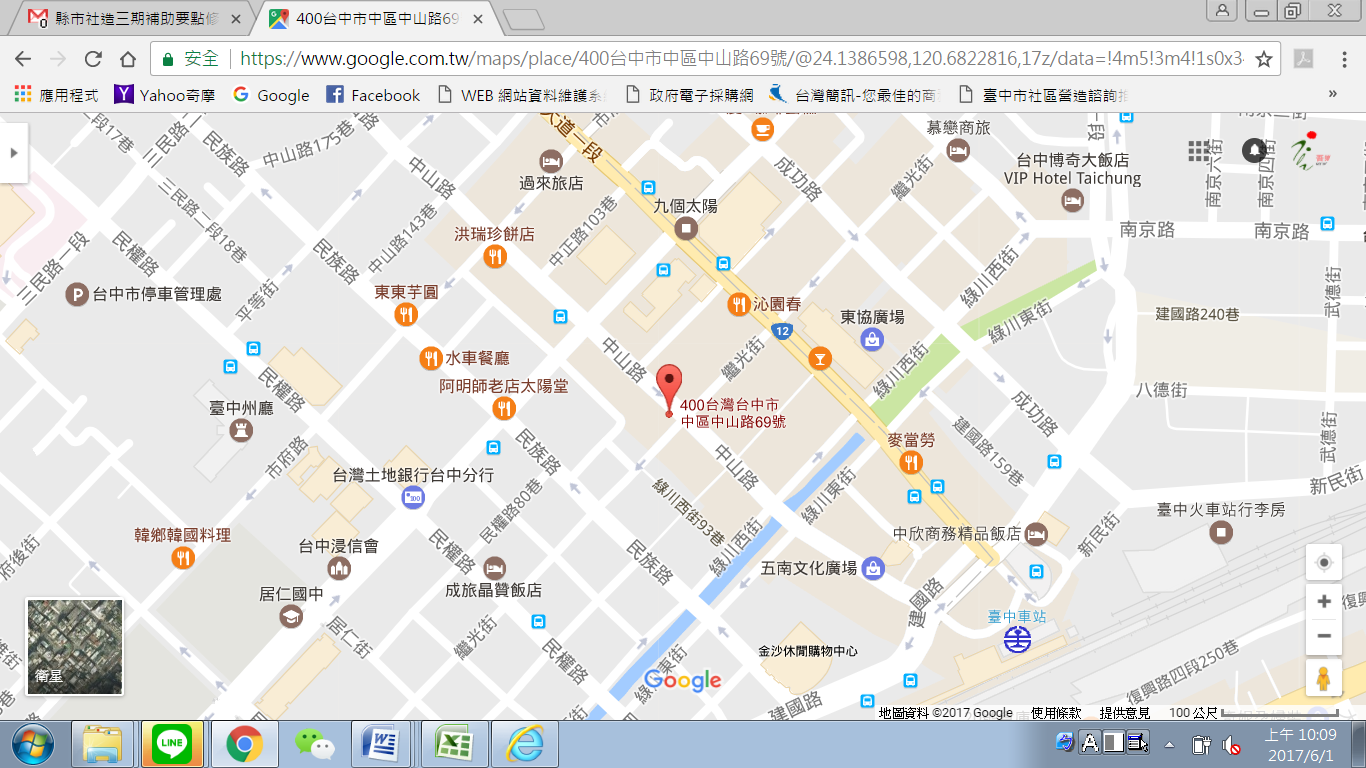 （三）交通方式：大眾運輸搭乘公車8、15、70、82、100、100副到中山自由路口下車，沿中山路步行約2分鐘即可到達目的地。搭乘火車於台中火車站下車，於舊前站出來，沿著中山路步行約7分鐘即可到達目的地。六、報名表報名注意事項欲參加此活動者請填妥報名表後，以「電子郵件」並「夾帶報名表檔案」寄至下列信箱：wuxiang42242@gmail.com（信件標題請註明報名107年「第二場次區公所交流座談會」），或將報名表填妥後傳真至04-2582-6785；並電洽執行單位（吾鄉工作坊）04-2582-6569確認報名表是否收到。報名時間自即日起至107年06月25日（一）12：00；報名者請務必撥冗參與活動，以免影響他人權益。若有任何問題，請洽本活動執行單位04-2582-6569、0921-396-285（黃敏婷小姐）或本活動主辦單位（臺中市政府文化局）：04-2228-9111轉25208（賴祈宏先生）。若因其他事務臨時無法參與，請推薦單位內其他同仁參與，並通知執行單位。若欲申請登錄「公務人員學習時數」，請務必於報名表上註明，並填寫身份證字號，凡全程參加之公教人員，可核發研習時數，「遲到或中途離席者」不予核發時數。為響應低碳環保，請自行攜帶環保杯具，感謝您的配合。※區公所交流座談會（第二場次）報名表※報名時間：年月日時＊基本資料請詳細填寫，俾利各項聯繫工作，若有任何疑義，敬請聯繫執行單位，感謝您的配合。時間主題說明09：50-10：00報到10：00-11：30【交流主題】在地知識學的建構與運用什麼是在地知識學？發掘在地知識的工具及方法在地知識學的呈現與運用主持人：臺中市政府文化局講師：蔡金鼎老師//臺灣東鯤文史協會11：30-12：00綜合座談綜合座談第一位-報名資料第一位-報名資料第一位-報名資料第一位-報名資料第一位-報名資料第一位-報名資料姓名服務單位/職稱區公所：課室：職稱：區公所：課室：職稱：區公所：課室：職稱：身分證字號出生年月日性別□男  □女學習時數□需要　□不需要餐盒□葷食□素食□葷食□素食□葷食□素食電子信箱連絡電話日：（　）－　　　　　　手機：日：（　）－　　　　　　手機：日：（　）－　　　　　　手機：日：（　）－　　　　　　手機：日：（　）－　　　　　　手機：通訊地址□□□-□□□□□-□□□□□-□□□□□-□□□□□-□□第二位-報名資料第二位-報名資料第二位-報名資料第二位-報名資料第二位-報名資料第二位-報名資料姓名服務單位/職稱區公所：課室：職稱：區公所：課室：職稱：區公所：課室：職稱：身分證字號出生年月日性別□男  □女學習時數□需要　□不需要餐盒□葷食□素食□葷食□素食□葷食□素食電子信箱連絡電話日：（　）－　　　　　　手機：日：（　）－　　　　　　手機：日：（　）－　　　　　　手機：日：（　）－　　　　　　手機：日：（　）－　　　　　　手機：通訊地址□□□-□□□□□-□□□□□-□□□□□-□□□□□-□□